Pressemitteilung IBBInstitut für Berufliche Bildung AGMaria da Silva – PR-ReferentinBebelstr. 4021614 BuxtehudeFon 04161 5165-750Fax 04161 5165-99E-Mail presse@ibb.comInternet www.ibb.comIBBInstitut für Berufliche Bildung AGMaria da Silva – PR-ReferentinBebelstr. 4021614 BuxtehudeFon 04161 5165-750Fax 04161 5165-99E-Mail presse@ibb.comInternet www.ibb.comDatum:8. Juli 2014Betrifft:UmschulungsstartIm Büro alles im GriffIBB bietet Umschulungen für Bürokaufleute an – Anmeldung noch bis Ende Juli möglichAls Bürokauffrau oder Bürokaufmann kann man in den unterschiedlichsten Branchen arbeiten. Umschulungen für diesen Beruf bietet das Institut für Berufliche Bildung (IBB) ab dem 14. Juli an Standorten in ganz Deutschland an – Nachzügler können sich vielerorts auch noch bis Ende Juli anmelden.Termine organisieren, Rechnungen bearbeiten, Lagerbestände kontrollieren  – die Qualifikationen von Bürokaufleuten sind vielfältig. Deshalb können sie in den verschiedensten Branchen kaufmännische und organisatorische Aufgaben übernehmen. Während der zweijährigen IBB-Umschulung stehen unter anderem Themen wie Betriebswirtschaft, Personalwesen, Statistik und Büroorganisation auf dem Stundenplan der angehenden Bürokaufleute. In einem sechsmonatigen Praktikum können die Teilnehmer das theoretische Wissen direkt im Unternehmensalltag anwenden.Ab dem 14. Juli bietet das IBB an vielen seiner über 70 Standorte in ganz Deutschland die Umschulung zur Bürokauffrau oder zum Bürokaufmann an. Anmeldungen von Nachrückern werden vielerorts auch noch bis Ende Juli akzeptiert. Interessierte erhalten beim IBB eine individuelle Beratung sowie kostenlosen Probeunterricht. Der Kurs ist außerdem zertifiziert und kann daher über einen Bildungsgutschein bezahlt werden, sofern Arbeitsagentur, Jobcenter, Rentenversicherung oder ähnliche Träger der Umschulung zustimmen – sie ist dann für den Teilnehmer kostenlos. Weitere Informationen gibt es unter der kostenfreien Hotline 0800 70 500 00 sowie im Internet unter www.ibb.com/umschulungen.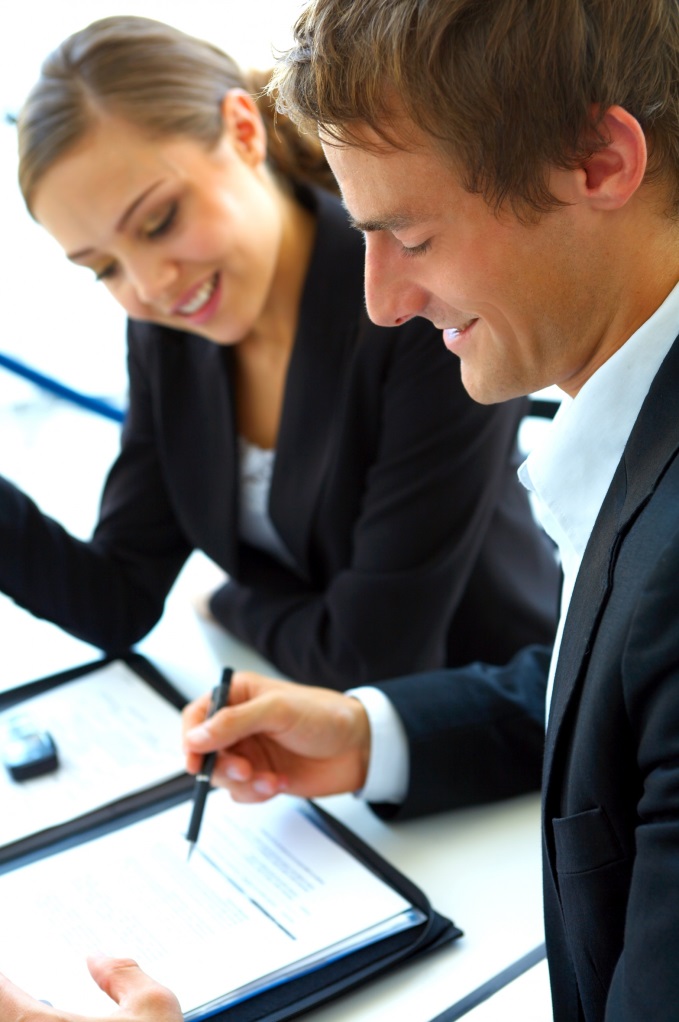 Bürokaufleute sind unter anderem für die Terminplanung zuständig.            © fotolia.comDas IBBGegründet wurde das Institut für Berufliche Bildung im Jahr 1984, und es gehört heute zu den größten privaten Bildungsträgern Deutschlands. Bereits 1996 ist das Unternehmen als erster überregionaler Bildungsträger in Deutschland nach DIN ISO 9001 ff. zertifiziert worden. Seit sieben Jahren betreibt das IBB seine Virtuelle Online Akademie VIONA, in deren Zentrum der Live-Unterricht in virtuellen Klassenräumen steht. Hier treffen sich täglich Teilnehmer aus dem gesamten Bundesgebiet, um unter Moderation von speziell dafür ausgebildeten Dozenten gemeinsam zu lernen und zu arbeiten. Das IBB ist damit einer der größten deutschen Anbieter virtueller Lernszenarien in der beruflichen Bildung. Weitere Informationen gibt es unter www.ibb.com.Pressekontakt:Maria da Silva – PR-ReferentinFon 04161 5165-750E-Mail presse@ibb.com 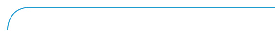 VorstandBärbel PetersKatrin WitteClemens Arnold-HoffmannAufsichtsratsvorsitzendeSigrid Baumann-TornowBankverbindungenHypoVereinsbankKonto-Nr. 51 057 109BLZ 200 300 00IBAN DE34200300000051057109BIC HYVEDEMM300Hamburger SparkasseKonto-Nr. 1 385 160 666BLZ 200 505 50IBAN DE51200505501385160666BIC HASPDEHHXXXKonto für MietangelegenheitenHypoVereinsbankKonto-Nr. 613 504 844BLZ 200 300 00IBAN DE38200300000613504844BIC HYVEDEMM300HandelsregisterAmtsgericht Tostedt HRB 120601USt-IdNr. DE116462809Steuer-Nr. 43/201/27101zertifiziert nach DIN EN ISO 9001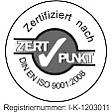 